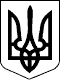 127 СЕСІЯ  ЩАСЛИВЦЕВСЬКОЇ СІЛЬСЬКОЇ РАДИ7 СКЛИКАННЯРІШЕННЯ22.09.2020 р.                                          № 2551с. ЩасливцевеПро внесення змін до договору оренди землі укладеного з ТОВ "ГСОДЗ ІМ. І.КУЛИКА"Розглянувши клопотання ТОВАРИСТВА З ОБМЕЖЕНОЮ ВІДПОВІДАЛЬНІСТЮ "ГЕНІЧЕСЬКИЙ СІЛЬСЬКОГОСПОДАРСЬКИЙ ОЗДОРОВЧИЙ ДИТЯЧИЙ ЗАКЛАД ІМЕНІ ІЛЛІ КУЛИКА" (ідентифікаційний код юридичної особи - ***) про внесення змін до діючого договору оренди землі в частині орендної плати, а саме тимчасового її зменшення до законодавчо встановленого мінімуму (розмиру земельного податку), та надані документи, керуючись власними рішеннями 94 сесії Щасливцевської сільської ради 7 скликання від 27.06.2019 р. №1691 "Про місцеві податки та збори на території Щасливцевської сільської ради на 2020 рік" та 121 сесії Щасливцевської сільської ради від 25.06.2020 р. №2323 "Про місцеві податки та збори на території Щасливцевської сільської ради", Постановою Кабінету Міністрів України №220 від 03.03.2014 р. "Про затвердження Типового договору оренди землі" (з відповідними змінами) та приписами Закону України "Про оренду землі", Земельного кодексу України, Податкового кодексу України, ст. 26 Закону України "Про місцеве самоврядування в Україні", сесія Щасливцевської сільської ради ВИРІШИЛА:1. Відмовити ТОВАРИСТВУ З ОБМЕЖЕНОЮ ВІДПОВІДАЛЬНІСТЮ "ГЕНІЧЕСЬКИЙ СІЛЬСЬКОГОСПОДАРСЬКИЙ ОЗДОРОВЧИЙ ДИТЯЧИЙ ЗАКЛАД ІМЕНІ ІЛЛІ КУЛИКА" (ідентифікаційний код юридичної особи - ***) у внесенні змін до Договору оренди землі від 09.10.2018 р. (зі змінами згідно Додаткової угоди до нього від 15.05.2020 р.) (об'єкт оренди земельна ділянка з кадастровим номером - 6522186500:11:002:00***, в Державному реєстрі речових прав на нерухоме майно, номер запису про інше речове право (право оренди) – ***) в частині тимчасового зменшення розміру орендної плати, в зв’язку з тим що таке зменшення не відповідає інтересам Щасливцевської сільської ради.2. Контроль за виконанням даного рішення покласти на Постійну комісію Щасливцевської сільської ради з питань регулювання земельних відносин та охорони навколишнього середовища.Сільський голова                                                               В. ПЛОХУШКО